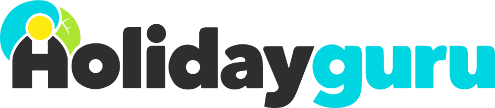 10 destinos económicos para viajar en 2023Desde Portugal a Turquía, el turismo internacional se acerca a cifras pre-pandemia- La devaluación de las divisas o los billetes de avión baratos, bazas para viajar lowcostValencia – 11/01/2023 – Con la llegada del nuevo año muchos viajeros echan mano del calendario para empezar a planear sus vacaciones. Aunque la inestabilidad económica, inflación e incertidumbre afecta a la forma de viajar de los españoles, en este 2023 se pueden encontrar destinos para escaparnos de forma económica. La web de viajes baratos Holidayguru ha resumido 10 de ellos a continuación:PortugalUno de los destinos favoritos de los viajeros españoles. La cercanía de Portugal en coche y las buenas y económicas conexiones aéreas con Lisboa y Oporto hacen del país vecino un destino muy recomendable. La región del Alentejo, Nazaré o Guimaraes son opciones alternativas alejadas del bullicio. MallorcaNo hace falta ir muy lejos para descubrir calas de ensueño, y es que Mallorca es cada vez el destino de más españoles gracias a los vuelos económicos desde la península, así como a la amplia oferta hotelera con precios muy competitivos en temporada baja. Deià, Sóller o Manacor son municipios de obligada visita.TurquíaEstambul, Antalya, Capadoccia, Pamukkale… Turquía siempre ha sido un destino atractivo y la continua devaluación de su moneda, la Lira, hace que nos sea más barato viajar por el país. Además, los precios de los resort de la Riviera Turca se mantienen estables debido a la bajada del turismo ruso, uno de sus principales países emisores. ¡Es hora de visitar el país!Cabo VerdeEn 2023 habrá por primera vez vuelos directos a Cabo Verde desde la península, y es que este archipiélago africano lo tiene todo para hacer las delicias de los viajeros: rica gastronomía, un tiempo envidiable y precios muy bajos para una aventura exótica, no muy lejos de nuestro país.Croacia Desde el 1 de enero el país balcánico se encuentra dentro de la zona Schengen y, gracias a la adopción del Euro, los visitantes europeos se ahorrarán comisiones a la hora de hacer pagos en el país. Los vuelos directos desde los principales aeropuertos españoles ayudan a que Croacia esté en la agenda de muchos. PanamáSituado en el top 3 por la revista Forbes de los destinos más baratos donde vivir, el país usa el Dólar estadounidense aunque no sufre la misma inflación que EE.UU. Conocida por sus exuberantes paisajes de selva y cascadas, Panamá es un destino ideal para escapar del bullicio sin que nuestro bolsillo se resienta.	PoloniaDesde hace años, Polonia ha ido modernizando sus servicios turísticos hasta convertirse en uno de los destinos favoritos por los viajeros gracias a su gastronomía y monumentos. Un país seguro con hoteles desde 30€ la noche y atractivos focos culturales como Cracovia, Breslavia o Torun.TailandiaSin restricciones de entrada y aún lejos de las cifras de viajeros de 2019, en Tailandia se pueden encontrar resorts desde apenas 10€ la noche. Los afortunados que ya hayan estado sabrán lo económica que es también la comida callejera, lo que hace del país asiático uno de los más deseados en este 2023.     9.  AlbaniaUno de esos rincones ‘secretos’ de Europa cada vez más frecuentados es Albania. Con hoteles a precios muy bajos y vuelos directos desde 25€, es obligatorio visitar Ksamil en el sur del país, también llamado las ‘Maldivas de Europa’ gracias a sus aguas cristalinas.     10. MarruecosQuizás el país más barato de nuestro entorno, es difícil no repetir visita a un Marruecos diverso y con mucho que ofrecer. Desde el pueblo azul de Chefchaouen, los asentamientos bereberes en las cercanías a Marrakech o ciudades más cosmopolitas como Casablanca o Rabat. Desde toda la geografía española existen vuelos muy económicos al país.Sobre HolidayguruDesde marzo de 2014  busca manualmente cada día las mejores ofertas de viaje en Internet para el mercado español. Desde entonces, Holidayguru se ha convertido en un respetable influyente en la industria turística de nuestro país, con más de 15 millones de páginas vistas al año. Nuestro origen se debe al éxito de la web alemana Urlaubsguru, lanzada en agosto de 2013 y que se ha convertido en una de las páginas de viajes más prestigiosas del país. Contamos con presencia en hasta 5 países, estando nuestra base en Mallorca y nuestras oficinas centrales en Hozwickede (Alemania).	